Lundi 22 Mai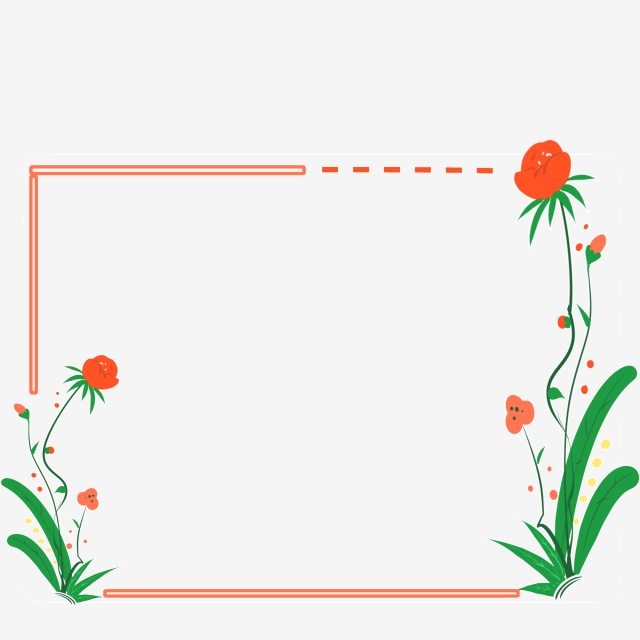 MidiChou-fleur vinaigrette 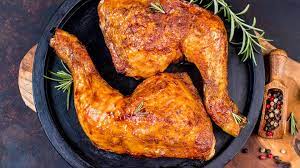 Cuisse de poulet rôtie à l’aïoli Mezze penne à l’emmentalFromages Corbeille de fruits 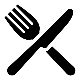 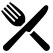 SoirSoupe du marché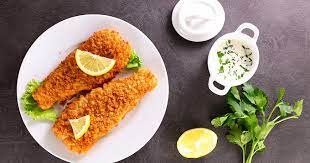 Poisson pané plein filet, citronPoêlée méridionaleFromages	Yaourt aux fruits	Mardi 23 MaiMidiRillettes du Mans, cornichon et toast Joue de porc à la compotée d’oignons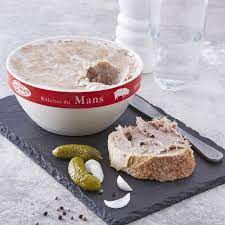 FritesFromagesCorbeille de fruits SoirCrème de carottesTarte printanière aux moules maisonSalade verte 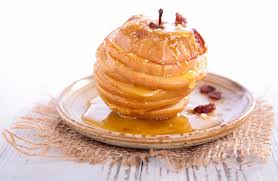 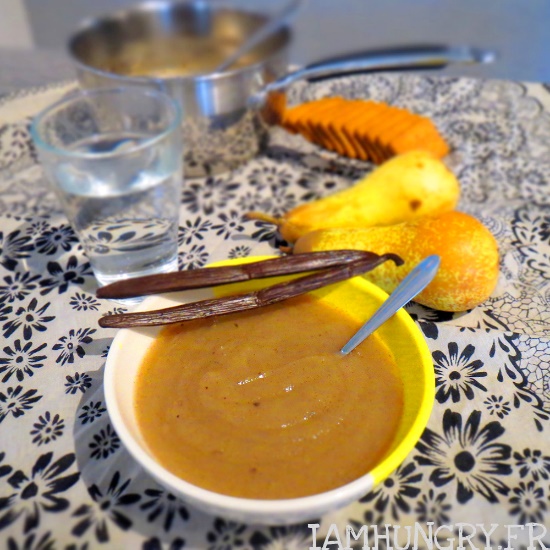 FromagesPomme au fourMercredi 24 MaiMidi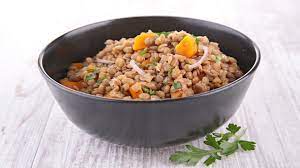 Lentilles à l’échalote Fricadelle de bœufHaricots verts persillésFromagesSalade de fruits fraisSoirCrème de courgette Jambon blanc supérieur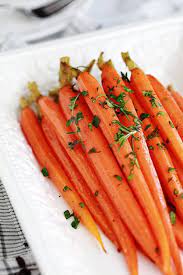 Jeunes carottes persilléesFromagesViennois de fruits jaunes en potJeudi 25 MaiMidiMacédoine de légumes sauce tartareBrochette de dinde à la Mexicaine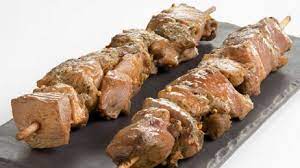 Gratin dauphinoisFromagesFraises au fromage blancSoirPotage de légumes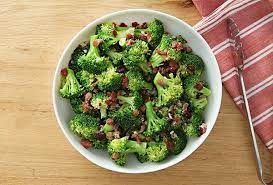 Œufs brouillés Brocolis aux aromatesFromagesMousse au chocolat Vendredi 26 Mai Midi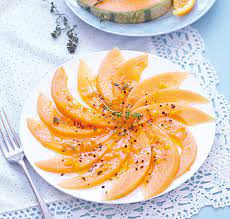 Carpaccio de melonDos de colin sauce BéarnaisePolenta aux champignons FromagesGlaceSoirBouillon vermicelles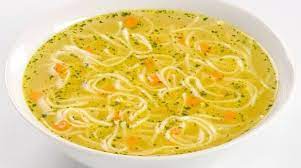 Raviolinis au bœuf sauce napolitaineFromagesCorbeille de fruitsSamedi 27 MaiMidiSalade d’artichauts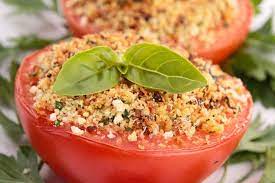 Tomate farcie maison Riz créoleFromagesCorbeille de fruitsSoirCrème de cresson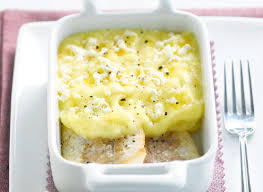 Parmentier de la mer maisonFromagesPetit suisse aux fruitsDimanche 28 MaiMidiSalami et cornichon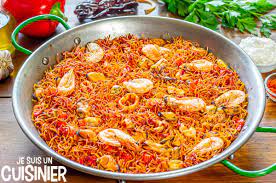 Fideua terre et merFromagesTarte aux fruits de saison maisonSoirVelouté de chou-fleur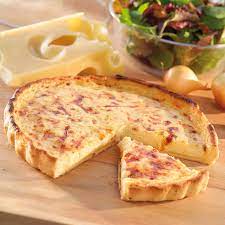 Tarte aux trois fromagesSalade verteFromagesCompote pomme banane